Vokabeln 1-50 Ich und DuDer kleine Unterschied: Im Thailändischen benutzen Männer „phom", Frauen hingegen „tschan" für das Personalpronomen „Ich". Falls ein Mann spricht benutzt er das  „phom", „khun" entspricht sowohl dem deutschen „Sie" gegenüber Unbekannten als auch dem vertrauten „Du" unter Freunden.Für die dritte Person „Er + Sie" benutzt man in der Einzahl wie auch in der Mehrzahl „khao". Verben bleiben unabhängig von Zeit oder Bezugsperson immer unverändert.Zum Beispiel: Ein Sprachanfänger sollte die Personalpronomen benutzen. Ein Thailänder benutzt sie kaum, insbesondere wenn die Bezugsperson eindeutig ist. Einige thailändische Verben haben mehrere Bedeutungen:  „pai"  heisst nicht nur gehen, sondern auch fahren oder allgemein sich bewegen. Nationalitätsbezeichnungen:Wörter:Auch die Substantive bleiben unabhängig von Zeit, Bezugsperson, Fall, Singular oder Plural immer unverändert. Viele wichtige Substantiv-Gruppen leiten sich von einem Grundwort in Verbindung mit einem weiteren Substantiv, Verb oder Adjektiv ab:  Auch die Adjektive bleiben unabhängig von Zeit, Bezugsperson, Fall, Singular oder Plural immer unverändert. Sie stehen hinter dem Substantiv, auf das sie sich beziehen.Beim Gebrauch als Aussage wird das Adjektiv hinter das Verb gesetztThailänder sind freundlich.  khon thai djai – dii  Mensch thai Herz gutAdverbien werden auch hinter Verben gesetzt, auf die sie sich beziehen:phom phuut  tschat		Ich sprechen deutlichKhun  phuut  tscha		Du sprechen langsamSie sprechen deutlich		khun phuut tschatDurch Verdopplung der Eigenschaftswörter wird das deutsche „sehr" ausgedrückt. Dabei wird der letzte Vokal länger ausgesprochen:Sehr schnell                       reo-reooSehr langsam                     tscha-tschaa Sehr kalt                             yen-yeenNeue Wörter:   Satzaufbau:  Der Satzaufbau ist im Thailändischen häufig wie im Deutschen.Einfache Aussagen kann man 1:1 aus dem Deutschen übersetzen.Die Stellung der Adjektive hinter den Bezugswörtern ist jedoch wichtig: Ich mag thailändisches Essenphom /tschan tschoop aahaan thaiIch mögen Essen thailändischManchmal reichen 2 Worte für einen kompletten Satz:Das Hotel ist schön   roong-rääm suaiDas Zimmer ist sauber   hoong sa-aatDas Essen ist heiß   aahaan roonDas Bier ist kalt   bia  yenIn der thailändischen Sprache werden alle Worte weggelassen, die für das Verständnis oder der Logik nach nicht erforderlich sind. Häufig werden daher Verben wie „pen" oder persönliche Fürwörter wie „phom, tschan, rao" usw. weggelassen. Um Missverständnissen vorzubeugen, sollte man als Anfänger diese Worte benutzen und in ganzen Sätzen sprechen. Dadurch wird die Bedeutung der Wörter auch bei einer falschen Betonung deutlich.Neue Wörter: Grundzahlen: Zur Mengenangabe benötigt man nicht nur die Zahl und das entsprechende Substantiv, sondern auch das sogenannte Kategorie Wort. Es ist abhängig vom Substantiv:  Satzstellung:  Substantiv  +  Zahl  +  Kategorie Wortz.B.Bei Tieren >>> 	tuaBei Menschen >>>  khonbei Büchern, Messern >>>  lembei Fahrzeugen, Löffeln, Gabeln>>> khanbei Stücken von Fletsch Obst, Stoff, Süßspeise>>> chinDrei Menschen    >>>>>>   khon saam khon Fünf Autos  >>>>>  rot haa khan(hierbei ist auch möglich das das Substantiv dem Klassifikator  (Kategorie Wort entspricht).Näher auf die Klassifikatoren einzugehen ist wichtig, wenn ich die Sprache vollständig erlernen möchte. Aber ich nicht im Rahmen dieses Schnellkurses.Neue Wörter: Die ersten Sätze mit den 50 Vokabeln :Vokabeln 51-100 
Verneinung

Verben und Adjektive werden durch ein vorangestelltes „mai" verneint:
1m Sinne eines harmonischem Zusammenseins: Es ist in Thailand häufig sinnvoller, eine positive Eigenschaft zu verneinen:

Bessere Möglichkeit:
Das Zimmer ist nicht sauber        hoong mai sa-aat
statt: Das Zimmer ist schmutzig

Sie fahren nicht sehr langsam    khun mai pai reo-reoo
statt: Sie fahren viel zu schnell

  
Neue Wörter:


Vergangenheit

Verben bleiben unverändert!

Die einfachste Art die Vergangenheit auszudrucken ist es  lääo = schon (geschehen)" an das Satzende zu setzen:

Ich habe schon gegessen
phom/tschan gin khao lääo
Ich essen Reis schon
        
an  ist ein universelles Kategoriewort und  bedeutet Stück.
        
        
Auch durch Zeitangaben kann die Vergangenheit ausgedruckt werden:
    
essen = gin wird auch häufig mit „gin khao = „essen Reis" ausgedruckt, auch wenn bei dem Gericht kein Reis gegessen wird.
Da Reis zu fast allen thailändischen Gerichten dazugehört ist die Bedeutung identisch.
Das Kategoriewort „an“ = Stück kann verwendet werden, wenn man das for den entsprechenden Gegenstand spezielle Wort nicht kennt.


Neue Wörter:Zukunft

Wie bei der Vergangenheit gilt auch hier: .

Verben bleiben unverändert!

Die Zukunft wird durch eine konkrete Zeitangabe ausgedruckt:

              
Die Zukunft wird auch durch das Voranstellen
von  „dja"  vor das Verb ausgedruckt.
in den 1:1 -Übersetzungen steht dafür ein (-Z-).


Neue Wörter:Ja oder Nein

Es werden im Thailändischen an Fragen, Bitten usw. Höflichkeitswörter angehängt  Männer benutzen kap , Frauen hingegen kah

 in den Übersetzungen steht für dieses Höflichkeitspartikel ein (-H-).
Es gibt im Thailändischen keine 1:1-Übersetzung zum deutschen „Ja'; bzw.  ,Nein".

Ein wichtiges Wort in diesem Zusammenhang ist tschai = zutreffen.
Man benutzt:

Ja = tschai kap/kah    zutreffen (-H-)
Nein = mai tschai kap/kah nicht zutreffen (-H-)

Um Fragen zu stellen, auf die mit ja oder nein geantwortet werden kann, wird „mai" angefragt. Bei den 1:1 -Übersetzungen steht dafür ein (-?-)

Sprechen Sie thai ?
phuut thai dai mai kap/kah
sprechen thai können (-?-)(-H-)

Die Höflichkeitspartikel entschärfen eine mögliche Kritik und weisen auf die nach Harmonie strebende Einstellung der Thailänder hin. Wenn möglich immer anwenden. Thai‘s beenden fast jeden Satz mit kap/kah.  

Satzkonstruktionen:
Neue Wörter:
               
Wo

Ein wichtiges Wort in diesem Zusammenhang ist  thii  = Ort. Damit werden in Kombination mit anderen Wörtern Raumbeziehungen hergestellt.

wo  =  thii-nai    Ort welcher
hier  =  thii-nii     Ort dieser (örtlich gelegen)
dort  = thii-nan   Ort dort (örtlich weiter weg)

Fragewörter werden an das Satzende gestellt. In Verbindung mit „yuu" fragt man nach bestimmten Orten:
„ yuu“  gehört zu den Verben mit mehreren Bedeutungen. Es heißt sowohl wohnen, leben aber auch in Sinne von sein sich körperlich befinden. Aussagesätze werden durch ein angehängtes „mai“  zur Frage:

 
Hast du ein Haus?  khun mii baan mai

Ist das Haus hier?  baan pen thii-nii mai

Trinken wir Bier?  rao düüm bia mai

 
Neue Wörter:Beispielsätze:

Vokabeln 101-150 Wie viel und Was

Wie viel und was sind die beiden Fragewörter die in der Regel an das Satzende gestellt werden,

 Nützliche Satzkonstruktionen:

Neu Wörter:



 Wie ,Wer und Warum


Krai  =  wer  und tammai  =  warum stehen im Gegenteil zu den anderen Fragewörtern am Satzanfang.

Khong  = gehörend wird mit einem Fürwort kombiniert um die besitzanzeigende Fürwörter wie mein und dein auszudrücken.



Mit der Kombination „djai“ = Herz + Adjektiv werden Gefühlszustände ausgedrückt.
Neue Wörter:
Frau und Mann

Um das Geschlecht bei Menschen auszudrücken werden folgende Worte benutzt:

„Jing“ = weiblich   „tschai“ = männlich

Person allgemein = phuu
Kind allgemein = dek

Mann = Person männlich = phuu-tschai
Frau = Person weiblich = phuu-jing
Junge = Kind männlich = dek-tschai
Mädchen = Kind weiblich = dek-jing

Bei Verwandschaftbeziehungen werden folgende Worte benutzt:

saao = weiblich  tschai = männlich

Die eigen Kinder heissen luuk

Das ist mein Sohn  nan luuk-tschai * tschan
Das ist meine Tochter nan luuk-sao * khun
*Khoong an dieser Stelle darf entfallen.

Das sind unsere Kinder
Nan luuk-luuk rao
Das Kind Kind uns

 
Durch Verdoppelung von Personenbezeichnungen bildet man deren Mehrzahl.
Freund = püüan
Freunde = püüan-püüan
Kind = dek
Kinder = dek-dek

Die Verwandtschaftsbeziehungen sind in Thailand sehr wichtig. Insbesondere werden die Eltern mit höchstem Respekt behandelt. Viele Thailänder haben Spitznamen wie „nong, dao, aeiu“. Diese Spitznamen haben sie von Geburt an und werden statt der normalen Namen benutzt.

Neue Wörter:

Bitte und Danke

„tschöö“  heißt sowohl einladen als auch im übertragenen Sinn um etwas bitten.

ich lade dich ein   phom/tscha tschöö khun

Setzen Sie sich bitte     tschöö nang kap/kah    Bitte sitzen (-H-)

Um eine Bitte auszudrücken benutzt man „khoo“
Khoo kanom pang kap/kah    Bitte das Brot (-H-)

Bitte im Sinne von helfen heißt „tschuai“

Vokabeln 151-200 Räumliche Orientierung


Neu Wörter:Ortliche Orientierung
Wohin" wird mit der Kombination „pai nai" = gehen wo ausgedrückt.
Häufig werden Richtungsangaben noch „müü“ = Hand nachgestellt oder „khang“ = Seite vorangestellt.

 
 

Rechts    kwaa müü    rechte Hand

Links     saai müü      linke Hand

Oben     khang bon     Seite oben

 

 

Neue Wörter:
 

Zeitliche Orientierung


Neue Wörter:

 

Sprache + sprechen

 
Neue Wörter:

 
Geld  =  „ngön“
Die Rationale Wahrung in Thailand ist der Bath, 1 Bath = 100 Satang. Es gibt Banknoten von 10,20,50,100,500 und 1000 Bath.



Die nächsten Übungssätze:
Vokabeln 201-250 

Einen anderen Weg einen Wunsch zu äußern

Die Verben „ao“ = wollen/nehmen beziehungsweise „toong-gaan“ = brauchen/möchte werden dann auf die gleiche Weise benutzt wobei „toon-gaan“ der vornehmer Ausdruck ist. Mit beiden Verben kann man Wünsche äußern, eine Bestellung aufgeben oder in einem Geschäft nach bestimmten Dingen fragen.

 
Neuer Wörter:
 

Ich brauche einen oder eine….

phom/tschan toong-gaan …..

 

Messer  miit

Löffel  tschoon

Gabel som

Teller djaan

 


Neuer Wörter:
 
 

Neue Wörter:

„nüa“  ist auch der Überbegriff ihr Fleisch im allgemeinen. Der Vegetarier gilt daher:

Ich mag kein Fleisch

phom/tschan mai tschoop nüa

Ich nicht mögen Fleisch

 

Neue Wörter:
 
Neuer Wörter:Übungssätze:
Vokabeln 251-300  

Neue Wörter:Unterkunft: 


Neue Wörter:
Arzt: 
Neue Wörter:    

Weitere Adjektive:
 
Alltägliches:
 

Neue Wörter:
Unterwegs:

 

Alltägliches:

Neue Wörter:
Übungssätze:
Ich gehe                                             phom/tschan  paiDu gehst                                             khun paiSie gehenkhao paiIch binphom /tschaii penEr/Sie istkhao pen  Wir sindrao penIch bin Deutscher                                phom pen jöörmanIch bin Deutsche                                 tschan pen jöörmanIch heiße Holger                                 phom tschüü HolgerIch heiße Chaweewan                        tschan tschüü chaweewanIch liebe dich                                       phom/tschan rak khunDeutschlandjöörmaniÖstereich                              ostriaSchweizsawisööläänEnglandangritIch (männl.)phomIch (weibl.)tschangehenpaiDu/SiekhunEr/SiekhaoseinpenWirraoHeißen (benennen)tschüüliebenrakFliegenbinFlugzeugkrüang-bin (Apparat fliegen)Flughafensanam-bin (Ort fliegen)Wagen   rotBusrot-meeEisenbahn    rot-faiTaxirot-täksiWasser   naamEisnaam-käng (Wasser hart)Flussmää-naam  (Mutter Wasser)EssenaahaanRestaurantraan-aahaan  (Geschäft  essen)Gutes Essen                                         aahaan dii                                          Kaltes Wasser                                     naam yenGroßes Flugzeug                                  krüang-bin yaiSchneller Wagen                                 rot reoLangsamer Bus                                    rot-me tschaKleines Eis                                           naam-käng  lekGuter Freund                                        püan diigutdiikalt yengroßyaischnellreolangsamtschaFreundpüüansprechenphuutdeutlichtschatfreundlichdjai-diiMenschkhonIch suche den Bahnhofphom/tschan  haa satani-rot-faiIch suchen BahnhofIch suche den Hafen phom /tschan haa thaa-rüüaIch suchen den HafenSuchenhaaHotelroong-räämHafenthaa-rüüaZimmer hoongheißroonBahnhofsatani-rot-faimögentschoopschönsuaisaubersa-aatBierbia0suun10sip1nüng11sip-et (nicht sip-nüng)2soong12sip- soong3saam13sip- saam4sii     14sip- sii5haa15sip- haa6hok                   16sip- hok7djet   17sip- djet8päät18sip- päät9gaao                19sip- gaao100roi  20yii-sip (nicht soong-sip)                                                                1000pan   21yii-sip-et      et-wie bei 11                                                                 10000müün22yii-sip-soong                                 32saam-sip-soong2000soong - pan40sii - sip5000haa-pan200soong - roi30000saam - müün600hok-roi70000djet  - müün1nüng2soong3saam4sii5haa6hok7djet8päät9gaaoWir sind Deutsche      rao pen jöörman Ich heiße Holger     phom tschüü Holger  Ich gehe   phom/tschan pai Sprechen Sie sehr langsam   khun phuut tscha-tschaa  Sprichst du deutsch ?    khun phuut jöörman  Ich liebe gutes Essen     phom/tschan rak aahaan dii Ich mag die deutsche Küche     phom/tschan tschoop aahaan jöörman Deutsche Menschen sind freundlich   khon Jöörman djai-diiDas Essen ist kalt    aahaan pen yen Ich suche das Hotel „Aspat"    phom/tschan haa roong-rääm „aspat"Das Zimmer ist sauber   hoong sa-aat Das Hotel ist schön      roong-rääm suai Ich suche ein Restaurant       phom/tschan haa raan-aahaanIch mag Deutschland     phom/tschan tschoop joormaniDu  sprichst schnell    khun phuut reoIch mag das Essen heiss     phom/tschan tschoop aahaan roon Du sprichst  deutlich    khun phuut tschat Ich suche den Flughafen     phom/tschan haa sanam-binIch mag kaltes Bier    phom/tschan tschoop bia yenIch suche ein Taxi   phom/tschan haa rot-taksiIch kann nicht gehen phom/tschan mai dai paiIch nicht können gehenIch kann nicht sehenphom/tschan mai dai henIch nicht können sehenIch kann nicht kommen phom/tschan mai dai maaIch habe keine Seifephom/tschan mai mii sabuu Ich nicht haben SeifeIch verstehe nichtphom/tschan mai khao-djaiIch nicht verstehenKein Problemphom/tschan mai mii panha Ich nicht haben ProblemDu bist nicht dickkhun pen mai uanDu sein nicht dickIch mag das Essen nicht so scharfphom/tschan mai tschoop aahaan petIch nicht mögen Essen scharfIch bin nicht gesundphom/tschan pen mai sabaainicht  maikönnendaisehen     henkommen maaSeife         sabuuverstehenkhao-djaiProblem     panhadick  uanscharf petgesund sabaaiIch habe schon 3 Bier getrunkenphom/tschan düüm bia saam an lääoIch trinken Bier 3 schonIch war schon beim Arztphom/tschan pen moo lääoIch habe das Buch schon gekauftphom/tschan süü nangsüü lääoGestern habe ich gearbeitetmua-wan-nii phom/tschan tham-gaanGestern ich arbeitenGestern war ich alleinmua-wan-nii phom/tschan pen khon-diaoGestern habe ich schlecht geschlafenmua-wan-nii phom/tschan noom-lap leeoessengintrinkendüümArzt  mooBuch nangsüükaufen  süügestern müa-wan-niiarbeiten tham-gaanallein   khon-diaoschlafennoom-lapschlecht   leeoMorgen fahre ich nach pattayaprung-nii phom pai pattayaMorgen Ich fahren PattayaWir treffen uns morgenprung-nii rao pop-khanIch denke ich kaufe das morgenprung-nii phom/tschan khit süü nanÜbermorgen wird das Wetter heissmaruii-nii aakaat roonIch werde heute nach Cha-Am fahrenwan-nii dja pai Cha-AmEs wird stark regnenfon dja tok nakRegen{-z-}fallen schwerWir werden 2 Tage bleibenrao dja phak soong wanbleibenbleibenTag wanRegenfonschwernakWetterakaatmorgenprung-niitreffenpop-khandenken khitübermorgenmarüü-niiHaben Sie ein Telefon?khun mii  nüng  torasap mai kap/kahSie haben ein Telefon(-?-)(-H)Haben Sie ein freies Zimmer?khun mii  mai kap/kahSie haben ein Zimmer frei (-?-)(-H)Haben Sie einen Kaffee?khun mii  nüng  gkafää mai kap/kahSie haben ein Kaffee  (-?-)(-H)Haben Sie ein Mineralwasser?
khun mii  nüng naam-praa mai kap/kahSie haben ein Mineralwasser (-?-)(-H)Haben Sie frischen Fisch?khun mii  plaa sott mai kap/kahSie haben Fisch frisch (-?-)(-H)Haben Sie Zigaretten?khun mii  burii mai kap/kahSie haben  Zigaretten (-?-)(-H)Haben Sie Salz?khun mii  glüa mai kap/kahSie haben  Salz (-?-)(-H)Haben Sie Zucker?khun mii  naam-dtaanmai kap/kahSie haben Zucker  (-?-)(-H)Mineralwassernaam-praaFischplaafrischsottZigaretteburiiSalzglüaZuckernaam-dtaaKaffeegkafäfreiwaangTelefontorasaphaben KaffeemiizutreffentschaiWo    lebst   du?khun yuu thii-naiDu leben Ort welcher?Wo ist der Tempel?wat yuu thii-naiTempel sich befinden Ort welcherDer Tempel ist dortwat yuu thii-nanTempel sich befinden Ort dortWo ist der Wasserfall?naam-tok yuu-thii-nai
Wo ist der Markt?talaat yuu thii-naiWo ist die Toilette?hoong-naam yuu thii-naiDas Haus ist hierbaan yuu-thii-niiDer Schlüssel ist dakundjää  yuu-thii-nanSchlüsselkundjääHausbaanToilettehoong-naamMarkt talaatWasserfallnaam-tokTempelwatlebenyuudort  thii-nanhierthii-niiwothii-naiIch mag gutes Essen  phom/tschan tschoop aahaan diiWo ist der Schlussel  kundjaa yuu thii-naiHaben Sie eine Toilette  khun mii hoong-naam maiHaben Sie ein Zimmer  khun mii hoong nüng maiDer Wasserfall ist dort  naam-tok yuu thii-nanDas Bier ist kalt  bia pen yenGestern habe ich den Hafen gesucht mua-wan-nii phom/tschan haa thaa-rüüaWo ist das Hotel  roong-rääm yuu thii-naiDie Eisenbahn fahrt langsam  rot-fai pai tschaSprechen Sie gut thai ?  Khun phuut thai dii maiIch suche ein Zimmer  phom/tschan haa hoong nüngArbeite sehr schnell   tham-gaan reo-reooGestern habe ich Fisch gegessen  mua-wan-nii phom/tschan gin plaaIch suche ein Telefon  phom/tschan haa torasapIch mag kaltes Bier  phom/tschan tschoop bia yenIch spreche nicht deutlich  phom/tschan mai phuut tschatFahren Sie zum Flughafen  khun pai sanam binIch habe keine Zigarette  phom/tschan mai mii buriiWie viel kostet das?nii rakha thaorai  dies Preis wie viel?Geben Sie Rabatt?khun hai lot-pönsen maiSie geben Rabatt (-?-)Wie viel kostet es pro Nachtrakha khüün la thaoraiPreis pro Nacht wie vielWie viel kostet es pro Wocherakha athit la thaoraiPreis pro Woche wie vielWie viel kostet es pro Monatrakha düan la thaoraiPreis pro Monat wievielWas ist dies?nii arai kap/kahWas möchten Sie bestellenkhun dja saang arai kap/kahSie (-Z-) bestellen was (-H-)
was denkst du?khun khit araiWas isst du?Khun gin araiWas trinkst du?khun düüm araiWas arbeitest du?khun tham-gaan araiPreis rakhawie viel    thaoraigebenhaiNacht khüünWocheathitMonatdüänWasaraibestellensaangWie ist dein Vorname?Tschü tua yang-raiWie ist dein Nachname?Nam-sakun yang-RaiIch komme aus Deutschland.Phom/tsch djak jöörmaniWer ist dies?Krai niiWer ist das?Krai nanDies ist mein Vaternii phoo khong tscha/phomDas ist deine MutterNan mää khong khunDort ist mein DorfMuu-baan khong phom thii nanDorf von mir dortWarum machst du kein Foto?Tammai khun mai tham ruupWarum du nicht machen Foto?Warum kaufst du nicht dieses Hemd?Tammai khun mai süü nii süüaWarum du nicht kaufen dieses Hemd?Frohdii-djaiGut HerzFreundlichdjai-dii  Herz gutRuhigdjai-yen Herz kaltAufgeregtdjai-roon Herz heissEgoistischdjai-khääp Herz engGrosszügigdjai-kwaang Herz weitzufriedensaabai-djai Gesund HerzWerkraiVon (gehört)khongVaterphooMuttermääVornametschü-tuaNachnamenam-sakunVon (aus)djakMachenthaamHemdsüüaFotoruupPersonphuuMannphuu-tschaiFrauphuu-jiingKinddekJungedek-tschaiMädchendek-jingSohnluuk-tschaiTochterluk-saaoBitte einer Fahrkarte nach Cha-AmKhoo hai thaau nüng pai cha-amBitte geben Fahrkarte eine gehen cha-amWo ist das Geld?ngön yuu tii-naiGeld sich befinden woDas Geld liegt auf dem Tischngön yuu bon dtooGeld sich befinden auf TischDas Kissen liegt auf dem Bettmoon yuu bon tiangKissen sich befinden auf BettWo sind meine Schuhe?khoong phom roong-thao yuu tii-naiMeine Schuhe sich befinden woMeine Schuhe sich befinden wo?roong-thao yuu laang ghao-iiSchuhe sich befinden unter StuhlDas Restaurant ist neben dem Hotelraan-aahaan yuu khang roong-räämRestaurant sich befinden neben HotelDie Karte ist in der Taschebat yuu nai krapaoKarte sich befinden in TascheIst dein Freund in Cha-Am?khoong khun püüan yuu nai Cha-AmDein Freund sich befinden in Cha-AmMein Freund ist in Hua-Hinkhoong phom yuu nai Hua-HinMein Freund sich befinden in Hua-HinGeldngönAufbonTischdtooBetttiangSchuheroong-thaoUnterlaangStuhl ghao-iinebenkhangKartepai/batInnaiTaschekrapaoWohin gehst du?khun pai naiDu gehen woWohin führt diese Straße?thanon pai naiStraße gehen woDie Straße rechts führt nach Bangkokthanon kwaa (müü) pai krung thepStraße rechts (Hand) gehen BangkokWie ist der Name dieses Dorfes?muu-baan nii tschüü araiDorf dieses heißen  wasWo fahrt das Schiff nach Koh-Samui ab?rüa pai Koh-Samui yuu-thii-naiSchiff gehen Koh Samui sich befinden woFährt dieser Bus direkt zum Flughafen?nii rot-mee pai doai-thong sanam-bin
Dieser Bus gehen direkt FlughafenWann gehen wir auf den Berg?rao pai phuu-khao müa-rai
wir gehen Berg wannDie Straße links fuhrt nach Cha-Amthanon saai (müü) pai Cha-AmStraße links (Hand) gehen Cha-AmStraßethanonrechtskwaalinkssaaiNametschüüDorfmuu-baanSchiffrüaInselkohdirektdoai-thongwannmüa-raiBergphuu-khaoIch habe keine Zeitphom/tschan mai mii weelaaIch nicht haben ZeitIch suche eine Uhrphom/tschan haa nalikaIch suchen UhrDu wartest 10 Minutenkhun koi sip natiiDu warten 10 MinutenIch komme in einer Stundephom/tschan dja maa nüüng tschua-moongIch (-Z-) kommen eine stundeWir kommen späterrao maa thii-langWir kommen späterKommst du später?khun maa thii-iang maiDu kommen später (-?-)Ich hole dich sofort abphom/tschan maa-rap khun than-tiiIch abholen du sofortIch kann dich nicht abholenphom/tschan mai maa-rap khunIch nicht abholen duKönnen Sie bitte das Datum aufschreiben?khoo wan-tii ki-en dai maiBitte Datum aufschreiben konnen (-?-)ZeitweelaaWartenkoiUhrnalikaMinutenatiiStundetschua-moongspäterthii-langabholenmaa-rapsofortthan-tiiDatumwan-tiischreiben ki-enIch lerne die Sprache Thaiphom/tschan ri-en pasaa thaiIch lernen Sprache Thai ...Ich spreche nicht gutphom/tschan phuut dii mai daiIch sprechen gut nicht könnenIch kann nicht Thailändisch schreibenphom/tschan ki-en thai mai daiIch schreiben Thai nicht können
Ich mache sehr viele Fehlerphom/tschan thaam kham-pit mak-maakIch machen Fehler viel-vielManchmal vergesse ich ein Wortbang-khang phom/tschan lüüm khamManchmal ich vergessen Wort einsIch lerne fleißigphom/tschan ri-en kajannIch lernen fleißigDas kann ich nicht glaubennan phom/tschan mai tschüaDas ich nicht glaubenKannst du das übersetzen?nan plääa dai maiDu übersetzen können (-?-)Hast du einen Spitznamen?khun mii tschüü-len araiDu haben Name- Spielen wasLernenri-enVielmaakFehlerkham-pitManchmalbang-khangVergessenlüümWortkhamFleißigkajannGlaubentschüaÜbersetzenplääspielenlenWo ist eine Bank?thanakhan yuu thii-naiBank sich befinden Ort woIch will Geld wechselnphom/tschan ao lak-plian ngönIch wollen wechseln GeldHaben Sie Kissen aus Seide?khun mii moon saiSie haben Kissen SeideIch zahle höchstens 50 Bathphom/tschan tscham-ra mai-thting haa sip BathIch zahlen höchstens 50 BathDas ist teuer nan päängDas ist nicht neunan mai maiDas nicht neuDas ist billignan thuukDas-billigWo ist dein Dorf?   khoong muu-baan yuu thii-naiDas Restaurant ist links   raan-aahaan saai müüWie viel kostet die Tasche?   rakha krapao thaoraiIch lerne nicht viel   phom/tschan ri-en mai maakIch glaube, wir gehen   phom/tschan tschtia rao paiDas Kissen ist billig    moon thuukDie Uhr ist  teuer   nalika päängWo sind die Schuhe?   roong-thao yuu thii-naiWer holt dich ab?   krai maa-rap khunIch kaufe die Uhr   phom/tschan süü nalikaWelche Zeit haben wir?   weelaa rao mii thaoraiIch schreibe kein Thai   phom/tschan mai ki-en thaiFahrt unser Schiff von dort ab?   khoong rao riia pai nan maiIch kaufe die Schuhe   phom/tschan siiti roong-thaoDas ist schlecht   nan mii mai diiWir kommen in zwei Stunden   rao maa tschua-moong soongIch suche eine Bank   phom/tschan haa thanakhanGestern bin ich mit dem Schiff gefahren   Müä-wan-nii phom/tschan pai rüaIch denke, ich gehe   phom/tschan khit phom/tschan paiDas Hotel ist rechts   roong-raam kwai miiu Ich habe DurstPhom/tschan mii hiu-naamIch haben Hunger WasserHaben Sie  Wasser oder Bier?khun mii hiu-naam rüü biaSie haben Wasser oder BierIch möchte ein Glas Wasserphom/tschan toon-gaan gääo nüng naamIch brauche ein Glas WasserIch will eine Flasche Milch
phom/tschan ao kuat nüng nomIch nehme Flasche eine MilchIch nehme ein Glas Wein
phom/tschan ao gääo nüng waaiIch nehme Glas eins WeinRotwein oder Weißwein?waai sii-dääng rüü waai sii-khaaoWein rot oder Wein weißBringen Sie bitte Rotwein
khun ao maa waai sii-dääng kap/kahSie bringen Wein rotIch mag Teephom/tschan tschop naam-tschaIch mögen TeeIch nehme Orangensaftphom/tschan ao naam-somDursthiu-naambrauchentoong-gaanGlas   gääoFlaschekuatMilchnomWeinwaaibringenao maaTeenaam-tschaOrangensaftnaam-somWir möchten Frühstückrao ao aahaan-tschauWir nehmen FrühstückIch möchte zwei Eierphom/tschan ao soong kaiIch nehme zwei EierIch bin hungrigphom/tschan hiu-khauIch hungrigIch bin schon sattphom/tschan imm lääoIch satt schonIch trinke eine Tasse Kaffeephom/tschan düüm nüng tuai gkafääIch trinken eine Tasse KaffeeIch nehme eine Tasse Teephom/tschan ao nüng thuai gkafääIch nehme eine Tasse TeeIch möchte OrangensaftPhom/tschan tschoop naam-somIch mögen OrangensaftIch mag es nicht scharfPhom/tschan mai tschoop petIch nicht mögen scharf
Ich mag ChilliPhom/tschan thschop prikIch mögen ChilliFrühstückaahaan-tschauEi  kaihungrighiu-khaosatt immMessermiitLöffeltschoonGabelsomTellerdjaanTassethuaiIch möchte gebratenen Reis mit Huhnphom/tschan ao khao pat gai
Ich möchte gebratenen Reis mit Schweinefleischphom/tschan ao khao pat muu
Ich möchte gebratenen Reis mit Rindfleischphom/tschan ao khao pat nüaIch möchte gebratenen Reis mit Fischphom/tschan ao khao pat plaaHaben Sie gebratene Pilze?khün mii het patDer Reis durftet gutkhao hoom diiDas musst Du probierennan khun loongIch esse etwasphom baang gin khaoIch esse Muschelnphom gin khao hoigebratener Reiskhao patgekochter Reiskhao plaaoDuftreiskhao hoomKlebereiskhao niaoReiskhaogebratenpatHuhngaiSchweinefleischmuuRindfleischwuaGemüsephakPilzehetduftenhoomprobierenloongetwas bangMuschelhooiIch mag einfaches Essenphom/tschan tschoop aahaan gaiIch mögen Essen einfachHaben Sie Kartoffeln?khun mii man-farangSie haben KartoffelnWas gibt es besonderesmii arai pii-sethaben was besonderesIst das Essen mit Knoblauch?aahaan duai ga-tiam maiEssen mit Knoblauch (-?-)Wir gehen Abendessenrao pai aahaan-jenwie gehen AbendessenIch bin fertigphom/tschan set lääoIch fertigwir kommen wieder (zurück)rao maa iik glapwir kommen wieder zurückEinfachgaiKartoffelman-farangbesonderespii-setmitduaiKnoblauchga-tiamgleichmüan-gaanAbendessenaahaan-jenfertigset-lääowiederiikzurückglapWas möchten Sie speisen?khun taan araiWas möchtest du essen?khun gin araiWie gehen Mittagessenrao pai aahaan-thiangDas Essen ist sehr leckeraahaan aroi maakIch möchte Reis mit Meeresfrüchtenphom/tschan ao khao aahaan-thaleeHaben Sie Salat?khun mii sa-latIch möchte Eiernudeln mit Schweinefleischphom/tschan ao baa-mii muuIch möchte Reisnudeln mit Gemüsephom/tschan ao guai-tiao phakHaben Sie Obst?khun mii pon-la-maiHaben Sie vegetarisches Essen?khun mii aahaan gin-jiiIch habe genugphom/tschan mii phoo lääoBringen Sie die Rechnungkhun ao maa bin  oder tschek bin kap/kahlecker aroiMittagessenaahaan-tiangSpeisenthanEiernudelnbaa-miiReisnudelnguai-tiaogenugphooObstpon-la-maiMeeresfrüchteaahaan-thaleevegetarischgin-jeeSalatsa-latRechnung binHaben Sie gebratenen Reis mit Huhn?   khun mii khao pat gaiIch habe nicht genug   phom/tschan mai mii phooIch nehme eine Flasche Bier   phom/tschan ao nüng kuat biaWir möchten Mittagessen   rao ao aahaan-tiangIch bin noch nicht fertig   phom/tschan mai mii set-lääoIch nehme ein Glas Orangensaft   phom/tschan ao nüng gääo naam-somIch trinke eine Tasse Tee   phom/tschan düüm nüng thuai naam-tschaIch möchte heißen Kaffee   phom/tschan ao gkafää roonHaben sie frischen Fisch?   khun mii plaa sottWir warten   rao koiWo ist das Messer?   miit yuu thii-naiMachen Sie Fisch mit Knoblauch?   khun tham plaa duai ga-tiamIch bin satt   phom/tschan immwir kommen später   rao maa tii-langIch möchte heißen Tee   phom/tschan ao naam-tscha roonHaben Sie frisches Obst   khun mii pon-la-mai sottDu wartest hier    khun koi thii-niiWo ist der Löffel?   tschoon yuu thii-naiIch brauche eine Gabel   phom/tschan toong-gan somWir möchten Orangensaft    rao ao  naam-somEr möchte ein Glas Milch    khao ao nüng gääo nom Wo ist der Strand?haat yuu thii-naiStrand sich befinden Ort woDer Sand ist weißsaai khaoSand weissWo ist das Handtuch?phat-tschet-müü yuu thii-naiHandtuch sich befinden Ort woIch gehe schwimmenphom/tschan pai wai-naamIch gehe schwimmenHeute ist es sonnigrao mii wan-nii pra-athit maakWir haben heute Sonne vielWir möchten ausruhenrao ao phak-poonMir ist langweiligphom/tschan büüaIch lese ein Buchphom/tschan aan nangsüüMassierest du mich bittekho khun nuat phom/tschanDas Handtuch ist nicht trockenphat-tschet-müü mai mii häängHandtuch nicht trockenIch massiere dichphom/tschan nuat khunStrandhaatSandsaaiHandtuchphat-tschet-müüschwimmenwaai-naamSonnepra-athitausruhen phak-poonlangweiligbüüaLesenaanmassierennuattrockenhäängDer Fernseher ist kaputttiwi siaFernseher kaputtder Ventilator ist kaputtphat-lom mai tham-gaanVentilator nicht arbeitenWir haben keinen Stromrao mai mii fei-fawir nicht haben StromKönnen Sie dieses Hemd waschen?khun sak süüaSie waschen Hemd
Ich suche eine Unterkunftphom/tschan haa thii-phakIch suchen UnterkunftKönnen Sie die Adresse aufschreibenkhun ki-en thii-yuuSie schreiben Ort lebenWo kann Ich ein Moped leihen?tschao motöösai yuu thii-naiLeihen Moped sich befinden woDas Restaurant ist im ersten Stockwerkraan-aahaan yuu tschan nüngGeschäft Essen sich befinden Stockwerk einsFernsehertiwikaputtsiaVentilatorphat-lomStromfai-fawaschen sakUnterkunftthii-phakAdressethii-yuuMopedmotöösaimietentschaoStockwerktschanDort ist ein Unfallupat-tawa-het thii-nanUnfall Ort dortWo ist ein Arztmoo yuu thii-naiArzt sich befinden Ort woWo ist das Krankenhaus?roong-paja-baan yuu thii-naiKrankenhaus sich befinden Ort woIch bin erkältetphom/tschan mii puat thii-niiIch habe hier SchmerzenDas ist nicht normalmai tamadaIch brauche Medizinphom/tschan ao yaaDas ist kein Giftnan mai ja-pitdas nicht GiftGestern hat mIch ein Tier gebissenmüa-wan-nii sat gkat phom/tschangestern Tier beißen ichUnfallupat-tawa-hetKrankenhausroong-paja-baanerkältetpen-watSchmerzenpuatNormaltammadaMedizinyaaGiftja-pitTiersatbeißengkatWarum bist du ärgerlich?tammai khun pen moohooWarum du sein ärgerlichDer Bus ist großrot-mee pen yaiBuss sein grossEr hat eine Toiletterao mii hoong-naamwir haben ToiletteDas Auto ist kleinrot lekAuto kleinDas Haus ist hochbaan suungHaus hochEintritt verbotenhaam paiVerboten gehenIch bin müdephom/tschan nuaiIch müdeDas Bett ist harttiang kängBett hartIch bin traurigphom/tschan sauIch traurigWir mögen den Kaffee süßrao tschooü gkafää waanwir mögen Kaffee süßHau ab      pai lööiSchade sia dsaigibt Gas    winglööiDu Betrüger kii khongDu Angsthase kii gluaDa  gibt es nur verrückte    thii nii mii tää khon baaim nächsten Leben    tschat naa  Ich bin gut drauf      phom saabai diiwarum tammaiärgerlichmoohookleinlekhochsuunggefährlichantaraiverbotenhaammüde  nuaihartkängtraurigsausüß wanAchtung ein Auto rawang rotAchtung AutoBeeile dichkhun riipDu beeilenWir benutzen die Eisenbahnrai tschai rot-faiwir benutzen EisenbahnIch frage dichphom/tschan thaam khunZeigen Sie mir den Weg zur Polizeikhun tschie-sa-däng tanon thamruatSie zeigen Strasse Polizeiwir gehen jetztrao pai diau-niiwir gehen jetztHalten Sie den Bus ankhun yut rot-meeSie anhalten BusDu redest immerkhun phuut samööDu reden immerwir kommen in einem Jahr zurückrao pai glap nüng piiwieder kommen zurück ein Jahrgenug davon   poot lääökenne Ich nicht mai rudjakIch bin pleite phom ao nii ngön lööiwas ist los pen araiAlles in Ordnung saabai dii loorCool bleiben djai jen jem silAchtungrawangbeeilen riipFragenthamzeigentschie-sa-dängPolizeitamruatJetztdiau-niiAnhaltenyutimmersamööJahrpiiDer Sand ist nicht weiß   saai mai pen khaoHeute haben wir Regen   wan-nii rao mii fongehen wir schwimmen   rao pai wai-naamwo kann Ich ein Auto leihen   phom/tschan tschao rot yuu thii-naiwir brauchen eine Unterkunft   rao ao nüng thii-phakKönnen sie den Hotelnamen aufschreiben   khun ki-en tschüü roong-räämHaben Sie einen Ventilator   khun mii phat-lom maiHier ist ein Unfall   upat-tawa-het thii-niiWo ist die Polizei   thamruat yuu thii-naiDer Berg ist hoch    phuu-khao pen suungDie Straße ist gefährlich   tanon antaraiIch beeile mich    phom/tschan riipHalten Sie an   khun yuutDas Zimmer ist im zweiten Stockwerk   hoon yuu tschan soongIch liebe die Sonne   phom/tschan rak pra-athitGib mir das Handtuch   khun hai phom/tschan pha-tschet-müüIch suche den Strand    phom/tschan haa haatIch gehe jetzt   phom/tschan  pai diau-niiIch warte immer    phom/tschan koi samöö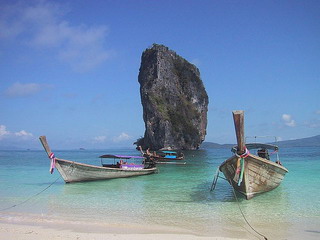 